Тридцать первое  заседание двадцать восьмого созываРЕШЕНИЕ06 апреля 2022 года №105О внесении изменений и дополнений в Решение Совета сельского поселения Алькинский сельсовет муниципального района Салаватский район Республики Башкортостан от 20 января 2020 года № 33 «Об утверждении Порядка  размещения сведений о доходах, расходах, об имуществе и обязательствах имущественного характера депутатовСовета  сельского поселения  Алькинский сельсовет муниципального района  Салаватский район Республики Башкортостан   в информационно-телекоммуникационной сети «Интернет» и представления указанных сведений средствам массовой информации для опубликования»В соответствии с Указом Президента Российской Федерации от 10.12.2020 № 778 «О мерах по реализации отдельных положений Федерального закона «О цифровых финансовых активах, цифровой валюте и о внесении изменений в отдельные законодательные акты Российской Федерации», со статьей 22 Федерального закона от 31.07.2020 № 259-ФЗ «О цифровых финансовых активах, цифровой валюте и о внесении изменений в отдельные законодательные акты Российской Федерации», Федеральным законом от 25.12.2008 № 273-ФЗ «О противодействии коррупции», Законом Республики Башкортостан от 16 июля 2007 года № 453-з «О муниципальной службе в Республике Башкортостан», Уставом сельского поселения Алькинский сельсовет муниципального района Салаватский район Республики Башкортостан, в целях приведения нормативно - правового акта сельского поселения Алькинский сельсовет муниципального района Салаватский район Республики Башкортостан в соответствие с действующим законодательством, Совет сельского поселения Алькинский сельсовет муниципального района Салаватский район Республики БашкортостанРЕШИЛ:1. Внести в Порядок размещения сведений о доходах, расходах, об имуществе и обязательствах имущественного характера депутатов Совета  сельского поселения Алькинский сельсовет муниципального района  Салаватский район Республики Башкортостан в информационно-телекоммуникационной сети «Интернет» и представления указанных сведений средствам массовой информации для опубликования (далее – Порядок) следующее изменения и дополнения:1.1  пункт 2 подпункта 2.4. изложить в следующей редакции:«сведения об источниках получения средств, за счет которых муниципальным служащим, его супругой (супругом) и (или) несовершеннолетними детьми в течение календарного года, предшествующего году представления сведений (далее - отчетный период), совершены сделки по приобретению земельного участка, другого объекта недвижимого имущества, транспортного средства, ценных бумаг, акций (долей участия, паев в уставных (складочных) капиталах организаций), цифровых финансовых активов, цифровой валюты, если общая сумма таких сделок превышает общий доход данного лица и его супруги (супруга) за три последних года, предшествующих отчетному периоду.».2.  Обнародовать настоящее Решение на информационном стенде Совета сельского поселения Алькинский сельсовет муниципального района Салаватский район Республики Башкортостан по адресу: Республика Башкортостан, Салаватский район, с. Алькино, ул. Кольцевая, 6 и разместить на сайте Администрации сельского поселения Алькинский сельсовет муниципального района Салаватский район Республики Башкортостан по адресу:  http://сp-alkino.ru. 3. Контроль за исполнением настоящего Решения возложить на постоянную Комиссию Совета сельского поселения Алькинский сельсовет муниципального района Салаватский район Республики Башкортостан по социально-гуманитарным вопросам.Глава сельского поселения                                                           А.Н.СадыковаБашкортостан РеспубликаhыСалауат районымуниципаль   районынынӘлкә ауыл советыауыл биләмәhе Советы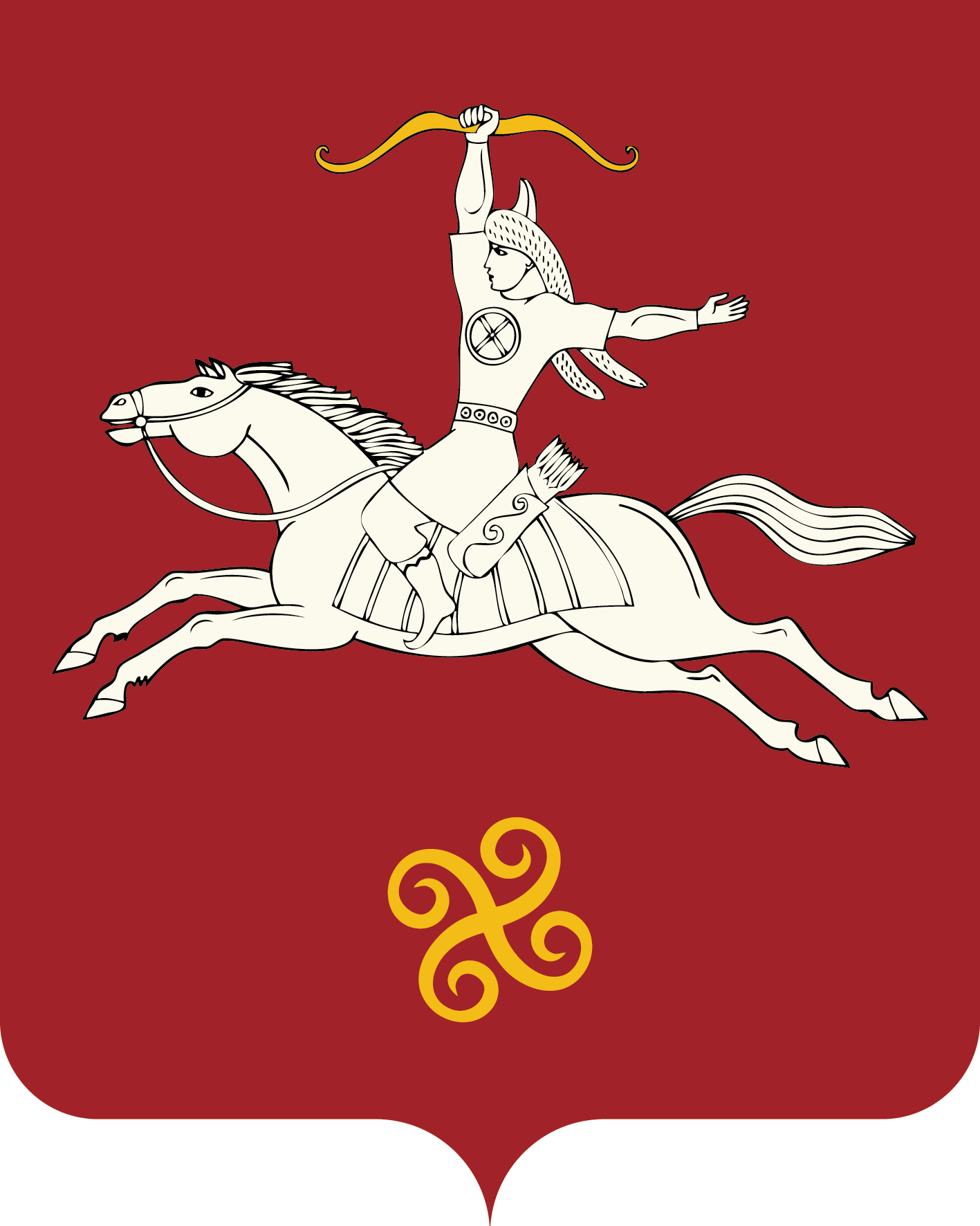 Республика БашкортостанСовет сельского поселенияАлькинский   сельсоветмуниципального районаСалаватский район452481, Әлкэ ауылы, Куласа урамы, 6тел. 2-65-71, 2-65-47452481, с.Алькино,  ул.Кольцевая,6тел. 2-65-71, 2-65-47